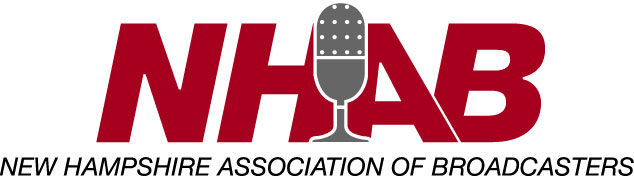 Scholarship Rate Sheet for New Hampshire Radio Stations(per set of call letters)RadioAM						$150FM						$300Public						$300                                College Stations  			          $50                                High School Stations			          $25Yes, _________________________ located at  _____________________________		call letters					addresswill participate in the 2023 NHAB Student Broadcaster Scholarship Program.I, ___________________________ understand that by committing to the four 	General Managerresponsibilities previously noted in the attached letter, that my station(s) will earn one full credit.  Please find my check made payable to the NHAB in the amount of $ __________enclosed.Dated _________________________Signed ______________________________________